Государственное учреждение - Отделение Пенсионного фонда Российской Федерации 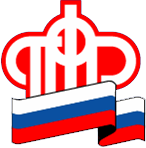 по Калининградской областиНазначение пенсий – дистанционноКалининград,  20 апреля 2020 года.  В связи с мерами по предупреждению распространения коронавирусной инфекции назначение пенсий по старости будет производиться без посещения Пенсионного фонда. Временный порядок касается граждан, в отношении которых проведена заблаговременная работа и имеющих право на пенсию с 1 апреля по 30 июня 2020 года. Заявления о назначении и доставке пенсии будущие пенсионеры могут подать через Личный кабинет гражданина на сайте ПФР или на Едином портале госуслуг. Пенсия будет назначена с согласия гражданина по сведениям о стаже и заработке, а также нестраховых периодах (срочная служба в армии, уход за детьми до полутора лет, уход за престарелыми и т. д.), имеющихся в информационных базах ПФР.Для подачи заявления в электронном виде через Личный кабинет на сайте ПФР гражданин должен иметь регистрацию на портале госуслуг с подтвержденной учетной записью.Кроме назначения и выплаты пенсий по старости, с апреля по июнь 2020 года будет применяться упрощенный порядок продления выплаты пенсий определенным категориям граждан. В частности, получатели пенсий по случаю потери кормильца при достижении возраста 18 лет освобождаются от обязанности предоставлять в ПФР справки об обучении из школ, колледжей и вузов для продления выплаты. Сведения о возможном трудоустройстве будут проверяться в системе персонифицированного учета, а информация о сроках обучения - по документам пенсионного дела.По продлению социальных пенсий, выплачиваемых по фактическому месту жительства пенсионера, а также по пенсиям, выплачиваемых по доверенности, выплаты будут продлеваться автоматически, если в базах ПФР отсутствуют сведения о смерти пенсионера, о регистрации по месту жительства или месту пребывания. Временный порядок вводится для минимизации личных обращений граждан в Пенсионный фонд в целях предупреждения рисков по распространению коронавирусной инфекции. Напомним, что большинство госуслуг можно получить дистанционно, на официальном сайте ПФР www.pfrf.ru, через «Личный кабинет гражданина» или по телефонам горячих линий Управлений Пенсионного фонда в Калининградской области:- Управление ПФР в г. Калининграде – 8(4012) 60-51-61;- Управление ПФР в г. Советске – 8(40161) 4-03-11;- Управление ПФР в Черняховском районе – 8(40141) 3-56-62;- Управление ПФР в Светлогорском районе – 8(4012) 74-30-38;- Управление ПФР в Гвардейском районе – 8(40159) 3-21-31.